Domanda di iscrizione socio singolo - (scrivere in stampatello ed in forma leggibile)Modulo di presentazione compilato al socio dell'Associazione Windsurfing Cetara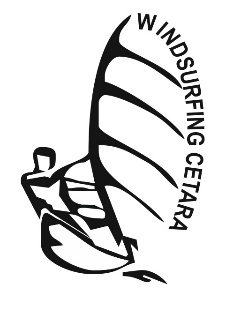  Al Consiglio Direttivo dell’Associazione Sportiva  Dilettantistica Windsurfing CetaraVia Capo Tomolo snc- 84010 Erchie – Maiori - www.windsurfingcetara.comIl/la sottoscritto/a:cognomenomenato/a  a                                                   prov.                                            ilresidente in                                      via                                                                            n°CAP                           città                                                     provinciacodice fiscalecellularee-mailSport praticato □ Windsurf                    volume tavola:                  mq vela:                       □ Canoa                             lunghezza:                       □ SUP                               □ altro (specificare)             CHIEDEl’ammissione all’Associazione Sportiva Windsurfing Cetara in qualità di socio per l’anno 2022.DICHIARAdi aver preso attenta visione dello statuto dell’associazione Windsurfing Cetara e di impegnarsi fin d’ora a rispettare le regole; di impegnarsi a comunicare all’associazione Windsurfing Cetara, eventuali variazioni relative ai dati forniti nella presente; di impegnarsi a comunicare all’associazione Windsurfing Cetara, entro 30 giorni dalla scadenza del periodo associativo, la eventuale richiesta di dimissioni da socio per l'anno successivo; di impegnarsi, nel caso la sua domanda fosse accolta, al versamento della quota annuale di iscrizione nei termini stabiliti;di essere informato che a quota è relativa al periodo che va dal 1 gennaio al 31 dicembre e che, salvo dimissioni, la qualifica di socio si rinnova annualmente, previo pagamento della quota sociale relativa.Confidando che la presente domanda venga accolta, porge distinti saluti. Si allega documento di identità in copia.Data   ____________        Firma _________________________Autorizza l’associazione Windsurfing Cetara al trattamento dei miei dati personali ai sensi dell’art.13 D. Lgs. 196/2003.Data  ____________      Firma _________________________Io sottoscrittoCognomein qualità di socio dell'Associazione Windsurfing Cetara, propongo l'ammissione dell'aspirante socio ______________________________________________________________________ per l’anno ………… e mi rendo garante dell’osservanza da parte di questi dei doveri sociali.Data____________         Firma_________________________